日本経営診断学会第55回中部部会研究発表会日時：平成28年7月16日（土）13時00分～16時40分、会費3000円会場：朝日大学６号館6402講義室スケジュール：開会あいさつ　　　　　　　　　　　　　　　　　　　　　　　13時～13時10分1．「患者の意識調査から見る病院のつくりに対する考察」　　　13時10分～13時40分亀谷佳保里(名古屋工業大学大学(院))、横山淳一(名古屋工業大学)2．「日立製作所における顧客志向の組織変革―フロント－バック組織の視点から―」小橋勉(同志社大学)、許斐ナタリー(北見工業大学)　　　　　　13時40分～14時10分3．「規則の形骸化プロセスの解明に向けての一考察―規則・不文律・組織文化―」小橋勉(同志社大学)　　　　　　　　　　　　　　　　　　　　14時10分～14時40分　　－　　休憩　　－4．「コミュニケーション能力に関する企業と大学生の認識のギャップ―文系と理系を比較して―」　　　　　　　　　　　　　　　　　　　　　　　　　15時05分～15時35分加藤里美(愛知工業大学)、伊藤直美(キャリアコンサルタント)、森智哉(愛知工業大学(院))5．「人口移動を考慮した税の配分に関する一考察」　　　　　　15時35分～16時05分小島貢利(名古屋工業大学)、田村隆善(愛知工業大学)6．「企業評価の変遷にみられる開示すべき企業情報の変化」　　16時10分～16時40分村橋剛史(朝日大学)7．「柔軟性概念を用いたIoT導入の診断指標」　　　　　　　　16時40分～17時10分古川勝(富山大学)閉会あいさつ　　　　　　　　　　　　　　　　　　　　　　　17時10分～17時20分備考：部会終了後、懇親会開催発表方法当日は、パソコン・プロジェクターを用意いたしますので、必要に応じてUSBメモリー等をご準備下さい。配布資料をご準備される場合は20部程をご用意下さい。発表時間は、報告20分・質疑応答10分の合計約30分とします。尚、当日の発表の順番は発表者の都合等で変更することがあります。会場アクセス方法朝日大学へのアクセス方法等につきましては、下記URLをご参照ください。http://www.asahi-u.ac.jp/access/index.html　〒501-0296　岐阜県瑞穂市穂積1851 代表TEL：　058-329-1111（代表）スクールバス時刻表　（Cダイヤ）　朝日大学⇔穂積駅　約９分穂積駅⇔朝日大学　　徒歩の場合は約２５分学内配置図　（正門、バス停から６４０２講義室まで徒歩約7分）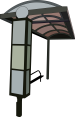 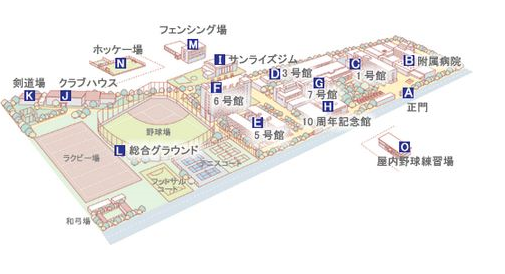 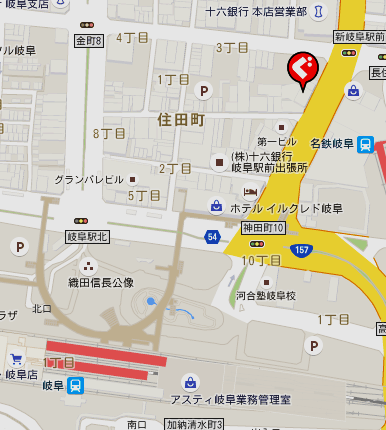 懇親会会場（予定）　桜坂　岐阜駅前店　　岐阜市神田町9-16-1 喜久家ビル6F　　　　058-212-0030朝日大学17時35分　→バス→穂積駅17時45分→JR岐阜駅17時50分→徒歩→店舗18時　　　　　　　　　　　　　　　　　　　　　　　　　日本経営診断学会中部部会事務局吉成　亮　　　　　　　　　e-mail: yoshinari@aitech.ac.jp携帯:090-1038-8671時穂積駅発（→朝日大学）朝日大学発（→穂積駅）時穂積駅発（→朝日大学）朝日大学発（→穂積駅）８07　24　34　4704　20　36　471410　　4600　36９03　21　36　5104　17　361506　　4500　361006　21　4503　15　40　561610　　4502　361106　21　4513　36　561709　　4401　351206　21　4513　361805161308　25　4300　16　36